                                                                                            ΚΑΛΛΙΘΕΑ: 09.10.2018ΕΛΛΗΝΙΚΗ ΔΗΜΟΚΡΑΤΙΑ                                                                    ΑΡ. ΠΡΩΤ.  54854ΝΟΜΟΣ ΑΤΤΙΚΗΣΔΗΜΟΣ ΚΑΛΛΙΘΕΑΣ                                                                                                                                                      ΠΡΟΣ                                                                                      Τον κ. Πρόεδρο του Δημοτικού ΣυμβουλίουΔΙΕΥΘΥΝΣΗ: ΠΕΡΙΒΑΛΛΟΝΤΟΣ                                      ΚΟΙΝ: Τμήμα Προμηθειών και Αποθηκών        ΓΡΑΦΕΙΟ: ΑΝΤΙΔΗΜΑΡΧΟΥΤΜΗΜΑ: ΔΕΣΟΑΡΜΟΔΙΟΣ: ΚΑΡΠΟΥΖΛΗΣ ΕΜΜ.Δ/ΝΣΗ: ΕΛ. ΒΕΝΙΖΕΛΟΥ 270ΚΑΛΛΙΘΕΑ, Τ.Κ. 176 75ΤΗΛΕΦΩΝΟ: (210)9417000ΘΕΜΑ  : ΄΄Περί έγκρισης πρωτοκόλλου/ων οριστικής παραλαβής της Επιτροπής Παραλαβής εργασιών Υπηρεσιών Δημοτικού Σταθμού Αυτοκινήτου που ορίστηκε με την αριθμό 9/2018  (ΑΔΑ: ΩΑΣ7ΩΕΚ-ΣΚΦ) απόφαση Δ.Σ.΄΄  Σας παρακαλούμε, κατά την προσεχή συνεδρίαση του Δημοτικού Συμβουλίου, όπως συμπεριλάβετε και το θέμα που αφορά στην έγκριση του /των  πρωτοκόλλου /ων  οριστικής παραλαβής υπηρεσιών, Δημοτικού Σταθμού Αυτοκινήτου σύμφωνα με τις διατάξεις του άρθρου 65 παρ. 1  Ν. 3852/2010  ΄΄Νέα Αρχιτεκτονική της Αυτοδιοίκησης και της Αποκεντρωμένης Διοίκησης – Πρόγραμμα Καλλικράτης΄΄  (ΦΕΚ Α΄ 87/07-06-2010):   « Το Δημοτικό Συμβούλιο αποφασίζει για όλα τα θέματα που αφορούν το Δήμο, εκτός από εκείνα που ανήκουν εκ του Νόμου στην αρμοδιότητα του Δημάρχου ή άλλου οργάνου του Δήμου ή το ίδιο το Δημοτικό Συμβούλιο μεταβίβασε σε επιτροπή του» σε συνδυασμό με τις ισχύουσες διατάξεις της παρ.  5  του άρθρου 219  του Ν. 4412/2016 ,  σύμφωνα με τις οποίες: ΄΄5. Το πρωτόκολλο οριστικής παραλαβής  (εεν. Υπηρεσιών)  εγκρίνεται από το αρμόδιο αποφαινόμενο όργανο με απόφασή του, η οποία κοινοποιείται υποχρεωτικά και στον ανάδοχο.  Αν παρέλθει χρονικό διάστημα μεγαλύτερο των 30 ημερών από την ημερομηνία υποβολής του και δεν ληφθεί σχετική απόφαση για την έγκριση ή την απόρριψή του, θεωρείται ότι η παραλαβή έχει συντελεσθεί αυτοδίκαια.΄΄      Τα πρωτόκολλα οριστικής παραλαβής περιγράφονται αναλυτικά στον παρακάτω πίνακα,  ως εξής:                                                                                                           Συνημμένα:Απλό φωτοαντίγραφο υπογεγραμμένων πρωτοκόλλων παραλαβήςΑπλό φωτοαντίγραφο τιμολογίων                                         Ο ΑΝΤΙΔΗΜΑΡΧΟΣ    ΠΕΡΙΒΑΛΛΟΝΤΟΣΚΩΝΣΤΑΝΤΙΝΟΣ  ΚΟΚΟΥΛΟΣ        ΕΣΩΤΕΡΙΚΗ ΔΙΑΝΟΜΗΔιεύθυνση Περιβάλλοντος                                                            Περιγραφή παροχής υπηρεσίαςΚ.Α.Προϋπολ/μούαριθμός, ημερομηνία παραστατικούΠοσό επιμέρους δαπάνηςπρωτοκόλλουκαθαρή αξίαμε  Φ.Π.Α.Απόφαση Οικονομικής Επιτροπής ημερομηνίαΠοσό & ΑΔΑ ΓΕΝΙΚΟ ΠΛΥΣΙΜΟ & ΛΙΠΑΝΣΗ ΣΤΑ ΜΗΧΑΝΙΚΑ ΜΕΡΗ ΤΩΝ ΟΧΗΜΑΤΩΝ[ ΟΧΗΜΑ ΚΑΤΗΓΟΡΙΑΣ Γ΄ (1)]20.6263.000306.08.2018Νο 1788 (-) ΠΛΗΝΝο 1522.08.201863,2431.07.2018ΑΔΑ: Ω4ΠΞΩΕΚ-58ΩΑΔΑΜ:18SYMV003515976ΠΟΣΟ ΣΥΜΒΑΣΗΣ: 24.328,80ΓΕΝΙΚΟ ΠΛΥΣΙΜΟ & ΛΙΠΑΝΣΗ ΣΤΑ ΜΗΧΑΝΙΚΑ ΜΕΡΗ ΤΩΝ ΟΧΗΜΑΤΩΝ[ ΟΧΗΜΑ ΚΑΤΗΓΟΡΙΑΣ Γ΄ (1)]20.6263.000306.08.2018Νο 1789 (-) ΠΛΗΝΝο 1522.08.201863,2431.07.2018ΑΔΑ: Ω4ΠΞΩΕΚ-58ΩΑΔΑΜ:18SYMV003515976ΠΟΣΟ ΣΥΜΒΑΣΗΣ: 24.328,80ΓΕΝΙΚΟ ΠΛΥΣΙΜΟ & ΛΙΠΑΝΣΗ ΣΤΑ ΜΗΧΑΝΙΚΑ ΜΕΡΗ ΤΩΝ ΟΧΗΜΑΤΩΝ[ ΟΧΗΜΑ ΚΑΤΗΓΟΡΙΑΣ Γ΄ (1)]20.6263.000307.08.2018Νο 1799 (-) ΠΛΗΝΝο 1522.08.201863,2431.07.2018ΑΔΑ: Ω4ΠΞΩΕΚ-58ΩΑΔΑΜ:18SYMV003515976ΠΟΣΟ ΣΥΜΒΑΣΗΣ: 24.328,80ΓΕΝΙΚΟ ΠΛΥΣΙΜΟ & ΛΙΠΑΝΣΗ ΣΤΑ ΜΗΧΑΝΙΚΑ ΜΕΡΗ ΤΩΝ ΟΧΗΜΑΤΩΝ[ ΟΧΗΜΑ ΚΑΤΗΓΟΡΙΑΣ Γ΄ (1)]20.6263.000307.08.2018Νο 1800 (-) ΠΛΗΝΝο 1522.08.201863,2431.07.2018ΑΔΑ: Ω4ΠΞΩΕΚ-58ΩΑΔΑΜ:18SYMV003515976ΠΟΣΟ ΣΥΜΒΑΣΗΣ: 24.328,80ΓΕΝΙΚΟ ΠΛΥΣΙΜΟ & ΛΙΠΑΝΣΗ ΣΤΑ ΜΗΧΑΝΙΚΑ ΜΕΡΗ ΤΩΝ ΟΧΗΜΑΤΩΝ[ ΟΧΗΜΑ ΚΑΤΗΓΟΡΙΑΣ Γ΄ (2)]20.6263.000308.08.2018Νο 1800 (-) ΠΛΗΝΝο 1522.08.2018126,4831.07.2018ΑΔΑ: Ω4ΠΞΩΕΚ-58ΩΑΔΑΜ:18SYMV003515976ΠΟΣΟ ΣΥΜΒΑΣΗΣ: 24.328,80ΓΕΝΙΚΟ ΠΛΥΣΙΜΟ & ΛΙΠΑΝΣΗ ΣΤΑ ΜΗΧΑΝΙΚΑ ΜΕΡΗ ΤΩΝ ΟΧΗΜΑΤΩΝ[ ΟΧΗΜΑ ΚΑΤΗΓΟΡΙΑΣ Γ΄ (1)]20.6263.000309.08.2018Νο 1824 (-) ΠΛΗΝΝο 1522.08.201863,2431.07.2018ΑΔΑ: Ω4ΠΞΩΕΚ-58ΩΑΔΑΜ:18SYMV003515976ΠΟΣΟ ΣΥΜΒΑΣΗΣ: 24.328,80ΓΕΝΙΚΟ ΠΛΥΣΙΜΟ & ΛΙΠΑΝΣΗ ΣΤΑ ΜΗΧΑΝΙΚΑ ΜΕΡΗ ΤΩΝ ΟΧΗΜΑΤΩΝ[ ΟΧΗΜΑ ΚΑΤΗΓΟΡΙΑΣ Γ΄ (1)]20.6263.000309.08.2018Νο 1825 (-) ΠΛΗΝΝο 1522.08.201863,2431.07.2018ΑΔΑ: Ω4ΠΞΩΕΚ-58ΩΑΔΑΜ:18SYMV003515976ΠΟΣΟ ΣΥΜΒΑΣΗΣ: 24.328,80ΓΕΝΙΚΟ ΠΛΥΣΙΜΟ & ΛΙΠΑΝΣΗ ΣΤΑ ΜΗΧΑΝΙΚΑ ΜΕΡΗ ΤΩΝ ΟΧΗΜΑΤΩΝ[ ΟΧΗΜΑΤΑ ΚΑΤΗΓΟΡΙΑΣ Β΄ (1) & Γ΄ (6)]20.6263.000328.08.2018Νο 1978436,48€31.07.2018ΑΔΑ: Ω4ΠΞΩΕΚ-58ΩΑΔΑΜ:18SYMV003515976ΠΟΣΟ ΣΥΜΒΑΣΗΣ: 24.328,80ΓΕΝΙΚΟ ΠΛΥΣΙΜΟ & ΛΙΠΑΝΣΗ ΣΤΑ ΜΗΧΑΝΙΚΑ ΜΕΡΗ ΤΩΝ ΟΧΗΜΑΤΩΝ[ ΟΧΗΜΑΤΑ ΚΑΤΗΓΟΡΙΑΣ Α΄ (1)  & Γ΄(4)]20.6263.000319.09.2018Νο 2164303,80€31.07.2018ΑΔΑ: Ω4ΠΞΩΕΚ-58ΩΑΔΑΜ:18SYMV003515976ΠΟΣΟ ΣΥΜΒΑΣΗΣ: 24.328,80ΓΕΝΙΚΟ ΠΛΥΣΙΜΟ & ΛΙΠΑΝΣΗ ΣΤΑ ΜΗΧΑΝΙΚΑ ΜΕΡΗ ΤΩΝ ΟΧΗΜΑΤΩΝ[ ΟΧΗΜΑΤΑ ΚΑΤΗΓΟΡΙΑΣ Α΄ (1)  & Γ΄(4)]20.6263.000304.10.2018Νο 2293303,80€31.07.2018ΑΔΑ: Ω4ΠΞΩΕΚ-58ΩΑΔΑΜ:18SYMV003515976ΠΟΣΟ ΣΥΜΒΑΣΗΣ: 24.328,80ΑΝΤΑΛΛΑΚΤΙΚΑ ΟΧΗΜΑΤΟΣ (ΜΕ 128202 – Δ.Κ. 80)20.6671.000518.09.2018Νο 5603.949,90€12.09.2018ΑΔΑ: 6ΛΓΣΩΕΚ-ΔΔΛΑΔΑΜ:18SYMV003679030ΠΟΣΟ ΣΥΜΒΑΣΗΣ: 4.475,87ΕΡΓΑΣΙΑ-ΕΠΙΣΚΕΥΗ ΟΧΗΜΑΤΟΣ  (ΜΕ 128202 – Δ.Κ. 80)20.6263.000718.09.2018Νο 186525,97€12.09.2018ΑΔΑ: 6ΛΓΣΩΕΚ-ΔΔΛΑΔΑΜ:18SYMV003679030ΠΟΣΟ ΣΥΜΒΑΣΗΣ: 4.475,87ΓΕΝΙΚΟ ΣΥΝΟΛΟ:	6.025,87€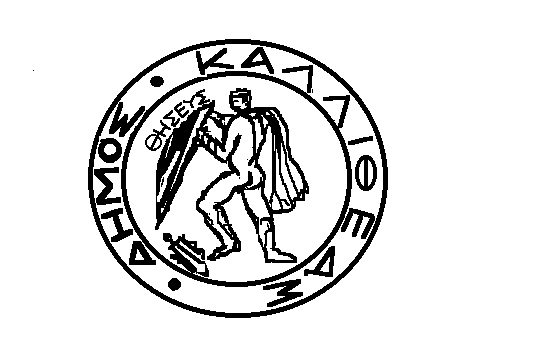 